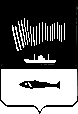 	АДМИНИСТРАЦИЯ ГОРОДА МУРМАНСКА	ПОСТАНОВЛЕНИЕ10.11.2017                                                                                                  № 3598Об утверждении муниципальной программы города Мурманска «Развитие конкурентоспособной экономики» на 2018-2024 годы(в ред. постановлений от 29.01.2018 № 165, от 06.09.2018 № 3001, от 18.12.2018 № 4402, от 19.12.2018 № 4416, от 27.06.2019 № 2186)В соответствии со статьей 179 Бюджетного кодекса Российской Федерации, Федеральным законом от 06.10.2003 № 131-ФЗ «Об общих принципах организации местного самоуправления в Российской Федерации», Уставом муниципального образования город Мурманск, постановлением администрации города Мурманска от 21.08.2013 № 2143 «Об утверждении Порядка разработки, реализации и оценки эффективности муниципальных программ города Мурманска», распоряжением администрации города Мурманска от 09.11.2017 № 79-р «Об утверждении перечня муниципальных программ города Мурманска на 2018-2024 годы», протоколом заседания Программно-целевого совета города Мурманска от 25.10.2017 № 2-17, в целях повышения эффективности и результативности расходования бюджетных средств п о с т а н о в л я ю:1. Утвердить муниципальную программу города Мурманска «Развитие конкурентоспособной экономики» на 2018-2024 годы согласно приложению 
к настоящему постановлению.2. Управлению финансов администрации города Мурманска (Умушкина О.В.) обеспечить финансирование реализации муниципальной программы города Мурманска «Развитие конкурентоспособной экономики» на 2018-
2024 годы в объеме, установленном решением Совета депутатов города Мурманска о бюджете муниципального образования город Мурманск 
на соответствующий финансовый год.3. Отменить с 01.01.2018 постановления администрации города Мурманска:- от 08.11.2013 № 3186 «Об утверждении муниципальной программы города Мурманска «Развитие конкурентоспособной экономики» на 2014-
2019 годы», за исключением пунктов 3 и 4;- от 02.06.2014 № 1647 «О внесении изменений в муниципальную программу города Мурманска «Развитие конкурентоспособной экономики» 
на 2014 год и плановый период 2015 и 2016 годов, утвержденную постановлением администрации города Мурманска от 08.11.2013 № 3186»;- от 30.06.2014 № 2106 «О внесении изменений в муниципальную программу города Мурманска «Развитие конкурентоспособной экономики» 
на 2014 год и плановый период 2015 и 2016 годов, утвержденную постановлением администрации города Мурманска от 08.11.2013 № 3186 
(в ред. постановления от 02.06.2014 № 1647)»;- от 10.09.2014 № 2946 «О внесении изменений в муниципальную программу города Мурманска «Развитие конкурентоспособной экономики» 
на 2014 год и плановый период 2015 и 2016 годов, утвержденную постановлением администрации города Мурманска от 08.11.2013 № 3186 
(в ред. постановлений от 02.06.2014 № 1647, от 30.06.2014 № 2106)»;- от 09.10.2014 № 3356 «О внесении изменений в постановление администрации города Мурманска от 08.11.2013 № 3186 «Об утверждении муниципальной программы города Мурманска «Развитие конкурентоспособной экономики» на 2014 и плановый период 2015 и 2016 годов» (в ред. постановлений от 02.06.2014 № 1647, от 30.06.2014 № 2106, от 10.09.2014 
№ 2946)»;- от 24.12.2014 № 4207 «О внесении изменений в муниципальную программу города Мурманска «Развитие конкурентоспособной экономики» 
на 2014-2018 годы, утвержденную постановлением администрации города Мурманска от 08.11.2013 № 3186 (в ред. постановлений от 02.06.2014 № 1647, от 30.06.2014 № 2106, от 10.09.2014 № 2946, от 09.10.2014 № 3356)»;- от 13.02.2015 № 386 «О внесении изменений в муниципальную программу города Мурманска «Развитие конкурентоспособной экономики» 
на 2014-2018 годы, утвержденную постановлением администрации города Мурманска от 08.11.2013 № 3186 (в ред. постановлений от 02.06.2014 № 1647, от 30.06.2014 № 2106, от 10.09.2014 № 2946, от 09.10.2014 № 3356,от 24.12.2014 № 4207)»;- от 02.06.2015 № 1429 «О внесении изменений в муниципальную программу города Мурманска «Развитие конкурентоспособной экономики» на 2014-2018 годы, утвержденную постановлением администрации города Мурманска от 08.11.2013 № 3186 (в ред. постановлений от 02.06.2014 № 1647, от 30.06.2014 № 2106, от 10.09.2014 № 2946, от 09.10.2014 № 3356,
от 24.12.2014 № 4207, от 13.02.2015 № 386)»;- от 27.07.2015 № 2000 «О внесении изменений в муниципальную программу города Мурманска «Развитие конкурентоспособной экономики» 
на 2014-2018 годы, утвержденную постановлением администрации города Мурманска от 08.11.2013 № 3186 (в ред. постановлений от 02.06.2014 № 1647, от 30.06.2014 № 2106, от 10.09.2014 № 2946, от 09.10.2014 № 3356, 
от 24.12.2014 № 4207, от 13.02.2015 № 386, от 02.06.2015 № 1429)»;- от 12.11.2015 № 3131 «О внесении изменений в приложение 
к постановлению администрации города Мурманска от 08.11.2013 № 3186 
«Об утверждении муниципальной программы города Мурманска «Развитие конкурентоспособной экономики» на 2014-2018 годы» (в ред. постановлений 
от 02.06.2014 № 1647, от 30.06.2014 № 2106, от 10.09.2014 № 2946, 
от 09.10.2014 № 3356, от 24.12.2014 № 4207, от 13.02.2015 № 386, от 02.06.2015 № 1429, от 27.07.2015 № 2000)»;- от 22.12.2015 № 3557 «О внесении изменений в муниципальную программу города Мурманска «Развитие конкурентоспособной экономики» 
на 2014-2018 годы, утвержденную постановлением администрации города Мурманска от 08.11.2013 № 3186 (в ред. постановлений от 02.06.2014 № 1647, от 30.06.2014 № 2106, от 10.09.2014 № 2946, от 09.10.2014 № 3356, 
от 24.12.2014 № 4207, от 13.02.2015 № 386, от 02.06.2015 № 1429, от 27.07.2015 № 2000, от 12.11.2015 № 3131)»;- от 04.04.2016 № 844 «О внесении изменений в муниципальную программу города Мурманска «Развитие конкурентоспособной экономики» 
на 2014-2018 годы, утвержденную постановлением администрации города Мурманска от 08.11.2013 № 3186 (в ред. постановлений от 02.06.2014 № 1647, от 30.06.2014 № 2106, от 10.09.2014 № 2946, от 09.10.2014 № 3356, 
от 24.12.2014 № 4207, от 13.02.2015 № 386, от 02.06.2015 № 1429, от 27.07.2015 № 2000, от 12.11.2015 № 3131, от 22.12.2015 № 3557)»;- от 28.06.2016 № 1884 «О внесении изменений в муниципальную программу города Мурманска «Развитие конкурентоспособной экономики» 
на 2014-2018 годы, утвержденную постановлением администрации города Мурманска от 08.11.2013 № 3186 (в ред. постановлений от 02.06.2014 № 1647, от 30.06.2014 № 2106, от 10.09.2014 № 2946, от 09.10.2014 № 3356, 
от 24.12.2014 № 4207, от 13.02.2015 № 386, от 02.06.2015 № 1429, от 27.07.2015 № 2000, от 12.11.2015 № 3131, от 22.12.2015 № 3557, от 04.04.2016 № 844)»;- от 07.10.2016 № 3018 «О внесении изменений в муниципальную программу города Мурманска «Развитие конкурентоспособной экономики» 
на 2014-2018 годы, утвержденную постановлением администрации города Мурманска от 08.11.2013 № 3186 (в ред. постановлений от 02.06.2014 № 1647, от 30.06.2014 № 2106, от 10.09.2014 № 2946, от 09.10.2014 № 3356, 
от 24.12.2014 № 4207, от 13.02.2015 № 386, от 02.06.2015 № 1429, от 27.07.2015 № 2000, от 12.11.2015 № 3131, от 22.12.2015 № 3557, от 04.04.2016 № 844, 
от 28.06.2016 № 1884)»;- от 11.11.2016 № 3453 «О внесении изменений в постановление администрации города Мурманска от 08.11.2013 № 3186 «Об утверждении муниципальной программы города Мурманска «Развитие конкурентоспособной экономики» на 2014-2018 годы» (в ред. постановлений от 02.06.2014 № 1647, 
от 30.06.2014 № 2106, от 10.09.2014 № 2946, от 09.10.2014 № 3356, 
от 24.12.2014 № 4207, от 13.02.2015 № 386, от 02.06.2015 № 1429, от 27.07.2015 № 2000, от 12.11.2015 № 3131, от 22.12.2015 № 3557, от 04.04.2016 № 844, 
от 28.06.2016 № 1884, от 07.10.2016 № 3018)»;- от 20.12.2016 № 3844 «О внесении изменений в постановление администрации города Мурманска от 08.11.2013 № 3186 «Об утверждении муниципальной программы города Мурманска «Развитие конкурентоспособной экономики» на 2014-2019 годы» (в ред. постановлений от 02.06.2014 № 1647, 
от 30.06.2014 № 2106, от 10.09.2014 № 2946, от 09.10.2014 № 3356, 
от 24.12.2014 № 4207, от 13.02.2015 № 386, от 02.06.2015 № 1429, от 27.07.2015 № 2000, от 12.11.2015 № 3131, от 22.12.2015 № 3557, от 04.04.2016 № 844, 
от 28.06.2016 № 1884, от 07.10.2016 № 3018, от 11.11.2016 № 3453)»;- от 27.01.2017 № 183 «О внесении изменений в муниципальную программу города Мурманска «Развитие конкурентоспособной экономики» 
на 2014-2019 годы, утвержденную постановлением администрации города Мурманска от 08.11.2013 № 3186 (в ред. постановлений от 02.06.2014 № 1647, от 30.06.2014 № 2106, от 10.09.2014 № 2946, от 09.10.2014 № 3356, 
от 24.12.2014 № 4207, от 13.02.2015 № 386, от 02.06.2015 № 1429, от 27.07.2015 № 2000, от 12.11.2015 № 3131, от 22.12.2015 № 3557, от 04.04.2016 № 844, 
от 28.06.2016 № 1884, от 07.10.2016 № 3018, от 11.11.2016 № 3453, 
от 20.12.2016 № 3844)»;- от 25.07.2017 № 2429 «О внесении изменений в муниципальную программу города Мурманска «Развитие конкурентоспособной экономики» 
на 2014-2019 годы, утвержденную постановлением администрации города Мурманска от 08.11.2013 № 3186 (в ред. постановлений от 02.06.2014 № 1647, от 30.06.2014 № 2106, от 10.09.2014 № 2946, от 09.10.2014 № 3356, 
от 24.12.2014 № 4207, от 13.02.2015 № 386, от 02.06.2015 № 1429, от 27.07.2015 № 2000, от 12.11.2015 № 3131, от 22.12.2015 № 3557, от 04.04.2016 № 844, 
от 28.06.2016 № 1884, от 07.10.2016 № 3018, от 11.11.2016 № 3453, 
от 20.12.2016 № 3844, от 27.01.2017 № 183)».4. Отделу информационно-технического обеспечения и защиты информации администрации города Мурманска (Кузьмин А.Н.) разместить настоящее постановление с приложением на официальном сайте администрации города Мурманска в сети Интернет.5. Редакции газеты «Вечерний Мурманск» (Хабаров В.А.) опубликовать настоящее постановление с приложением.6. Настоящее постановление вступает в силу со дня официального опубликования и применяется к правоотношениям, возникшим с 01.01.2018.7. Контроль за выполнением настоящего постановления возложить 
на заместителя главы администрации города Мурманска Кириллова В.Б.Временно исполняющий полномочия главы администрации города Мурманска                                                                           А.Г. ЛыженковПриложениек постановлению администрации города Мурманскаот 10.11.2017 № 3598 Муниципальная программа города Мурманска «Развитие конкурентоспособной экономики» на 2018-2024 годыПаспорт муниципальной программыI. Подпрограмма «Повышение инвестиционной и туристской привлекательности города Мурманска» на 2018-2024 годыПаспорт подпрограммы1. Характеристика проблемы, на решение которой направлена подпрограммаГлавным фактором роста производства в рыночных условиях и, как следствие, обеспечения социально-экономического развития остаются инвестиции.Проблемы в сфере инвестиционной деятельности у предприятий малого и среднего бизнеса и предприятий крупного бизнеса различны. Если у первой группы при значительном количестве идей и инноваций отсутствуют средства и возможности для разработки проектов, поиска инвесторов, обеспечения заемных средств, то у второй группы, в основном, отсутствует мотивация к расширению производства, а также мешают административные барьеры в вопросах согласования отвода земель, экспертизы проектов, энергоресурсов.В рамках реализации настоящей подпрограммы планируется реализация комплекса мероприятий, в том числе предусмотренных Стандартом деятельности органов местного самоуправления по обеспечению благоприятного инвестиционного климата (Стандарт 2.0).Мероприятия по повышению инвестиционной привлекательности и развитию туристской деятельности города Мурманска предполагают:- обеспечение функционирования инвестиционного портала города Мурманска;- обеспечение проведения заседаний Инвестиционного совета муниципального образования город Мурманск;- актуализация инвестиционного паспорта города Мурманска;- актуализация каталога инвестиционных проектов города Мурманска;- актуализация паспорта города Мурманска, в том числе обеспечение печати буклета;- приобретение сувенирной продукции;- создание печатной продукции;- приобретение статистических работ Мурманскстата;- разработка/актуализация/мониторинг документов стратегического планирования;- предоставление муниципальной услуги «Выдача разрешений на право использования имиджевой символики города Мурманска»;- создание комфортной информационной среды для продвижения туристского потенциала: функционирование туристического портала города Мурманска, информационных терминалов, туристского информационного центра, создание и распространение информационно-рекламных материалов о туристских ресурсах города Мурманска при проведении мероприятий различного уровня (выставки, конференции и т.п.).В рамках подпрограммы запланирована также оплата членских взносов муниципального образования город Мурманск за участие в организациях межмуниципального сотрудничества:- Союз городов Заполярья и Крайнего Севера;- Совет муниципальных образований Мурманской области;- Межрегиональная ассоциация субъектов Российской Федерации и городов, шефствующих над кораблями и частями Северного флота.Проведение презентационных мероприятий в городе, регионах Российской Федерации и за рубежом предполагает организацию и участие в мероприятиях международного сотрудничества с целью презентации потенциала развития города Мурманска, обмена опытом, участие в конгрессно-выставочных мероприятиях.Таким образом, реализация настоящей подпрограммы будет способствовать продвижению уникального потенциала города и повышению инвестиционной и туристской привлекательности.2. Основные цели и задачи подпрограммы, целевые показатели(индикаторы) реализации подпрограммы3. Перечень основных мероприятий подпрограммы3.1. Перечень основных мероприятий подпрограммы на 2018-2021 годы3.2. Перечень основных мероприятий подпрограммы на 2022-2024 годыДетализация основных мероприятий на 2018-2024 годыДетализация мероприятий подпрограммы Реализация подпрограммы осуществляется в соответствии с перечнем программных мероприятий:1. Реализация мероприятий по формированию инвестиционно-привлекательного имиджа города Мурманска, в том числе программы продвижения бренда города.Реализация данного мероприятия предполагает издание информационно-справочных материалов по вопросам инвестиционной деятельности, в том числе обновление паспорта города и инвестиционного паспорта города, формирование перечня приоритетных земельных участков для осуществления инвестиционной деятельности и актуализация каталога инвестиционных проектов, проведение актуализации и мониторинга Стратегии социально-экономического развития города Мурманска до 2025 года, техническую поддержку инвестиционного портала города Мурманска, внедрение Стандарта деятельности органов местного самоуправления по обеспечению благоприятного инвестиционного климата на территории муниципального образования город Мурманск, а также выполнение мероприятий программы продвижения бренда города Мурманска.2. Создание условий для развития туристской деятельности на территории города Мурманска.Реализация данного мероприятия предполагает создание и функционирование туристско-информационного центра в городе Мурманске, популяризацию туристского потенциала за счет изготовления рекламно-информационной продукции (карты-схемы города Мурманска, листовки, буклеты), разработки и размещения в СМИ, сети Интернет информационных и рекламно-презентационных материалов о конкурентных преимуществах региона. Также в целях массового информирования гостей и жителей города предусмотрено размещение информационных терминалов в наиболее доступных и посещаемых местах города: торгово-развлекательных комплексах, гостиницах, на вокзалах, в аэропорту. Так, в настоящее время функционируют 6 информационных туристских терминалов на следующих объектах туристской инфраструктуры города Мурманска:- отель «Park Inn by Radisson Полярные Зори»;- конгресс-отель «Меридиан»;- ТЦ «Волна»;- аэропорт Мурманск;- деловой центр «Арктика»;- торгово-развлекательный центр «Мурманск Молл».Также достигнута договоренность о размещении на железнодорожном вокзале Мурманск еще одного терминала. В связи с развитием круизного и паромного туризма, в 2018 году запланировано размещение информационного туристского терминала на морском вокзале.3. Уплата членских взносов муниципального образования город Мурманск за участие в организациях межмуниципального сотрудничества.Реализация данного мероприятия предполагает оплату членских взносов муниципального образования город Мурманск за участие в следующих организациях межмуниципального сотрудничества:- Союз городов Заполярья и Крайнего Севера;- ассоциация «Совет муниципальных образований Мурманской области»;- межрегиональная ассоциация субъектов Российской Федерации - городов, шефствующих над кораблями и частями Северного флота.4. Проведение презентационных мероприятий в городе, регионах РФ и за рубежом.С 2017 года реализуется мероприятие «Проведение презентационных мероприятий в городе, регионах РФ и за рубежом», в рамках которого проводятся презентационные мероприятия, направленные на повышение инвестиционной и туристской привлекательности города Мурманска в рамках межмуниципальных и международных отношений, в частности, в рамках установленных побратимских связей.4. Обоснование ресурсного обеспечения подпрограммы5. Оценка эффективности подпрограммы, рисков ее реализацииРеализация программных мероприятий позволит создать условия для развития инвестиционной и туристской деятельности на территории города Мурманска, повысит уровень информационной поддержки инвестиционных проектов и создаст предпосылки для привлечения инвесторов в город Мурманск.В рамках реализации подпрограммы на основе разработанного бренда муниципального образования город Мурманск будут реализовываться мероприятия по его продвижению. Продвижение бренда города способствует развитию имиджевой привлекательности Мурманска. Бренд повествует о городе через слаженную систему ярких и позитивных символов, идей, ассоциаций, которые лучшим образом передают смысл, красоту, конкурентные преимущества и уникальность города, благодаря чему город становится известен, узнаваем и привлекателен, в том числе и для потенциальных инвесторов.Реализация подпрограммы будет способствовать созданию условий для:- повышения инвестиционной и туристской привлекательности;- развития конкурентной среды;- укрепления позиций в межрегиональном и международном сотрудничестве.Внешние риски подпрограммы: изменения федерального и/или регионального законодательства.Механизмы минимизации внешних рисков: оперативное реагирование на изменения в федеральном и областном законодательстве в части оперативного принятия муниципальных нормативно-правовых актов.Внутренние риски подпрограммы: несвоевременное или некачественное выполнение исполнителями/подрядчиками обязательств по муниципальным контрактам, а также риск неисполнения условий контракта. В процессе конкурсного отбора победителем может стать хозяйствующий субъект, с которым в дальнейшем возможно расторжение контракта из-за неисполнения (или некачественного) исполнения условий контракта.Механизм минимизации внутренних рисков – своевременная подготовка документации, определенной Порядком взаимодействия заказчиков с уполномоченным учреждением на определение поставщиков (подрядчиков, исполнителей) для заказчиков.Планирование мероприятий подпрограммы и объемов финансирования минимизирует финансовые, организационные и иные риски.II. Подпрограмма «Развитие и поддержка малого и среднегопредпринимательства в городе Мурманске» на 2018-2024 годыПаспорт подпрограммы1. Характеристика проблемы, на решение которой направлена подпрограммаВ городе Мурманске в соответствии с данными Единого реестра субъектов малого и среднего предпринимательства (далее – Реестр) Федеральной налоговой службы на конец 2017 года зарегистрировано порядка 16 тысяч субъектов МСП. Из них количество средних предприятий составляет 32 единицы, малых предприятий (в т.ч. микро)  8 666 единиц. Количество индивидуальных предпринимателей составляет 7 123 единицы. По данным Реестра число вновь созданных в 2017 году субъектов МСП составляет 2 093 единицы, из них индивидуальных предпринимателей  1 319 единиц. Потребительский рынок, являясь значительной частью экономики города, призван обеспечивать условия для полного и своевременного удовлетворения спроса населения на потребительские товары и услуги, обеспечивать качество и их безопасность, а также доступность товаров и услуг на всей территории города. По состоянию на 29.12.2017 инфраструктура потребительского рынка представлена: - 1535 магазинами, 78 торговыми комплексами, 3 крупными торгово-развлекательными центрами;- 322 нестационарными торговыми объектами (павильоны, киоски – 198; павильоны и киоски в торгово-остановочных комплексах – 91; автолавки, автоприцепы – 33).- 3 постоянно действующими ярмарками; - 1 универсальным розничным рынком. На территории муниципального образования город Мурманск федеральная продовольственных сеть представлена следующими организациями: «ДИКСИ», «Тандер», «О`КЕЙ», «БЭСТ ПРАЙС», «ТД «Интерторг», «X5 Retail Group», сетью магазинов японской и китайской кухни.Региональная продовольственная сеть представлена магазинами «Евророс», «Яблочко», «7 дней», «Твой», «Сити Гурмэ».Фактическая обеспеченность населения торговыми площадями – 977,33 кв.м на 1000 жителей, в т.ч:- по продаже непродовольственных товаров – 628,81 кв. м;- по продаже продовольственных товаров – 348,52 кв. м;- 603 объектами бытового обслуживания населения (без учёта приёмных пунктов бытового обслуживания, принимающих заказы от населения);- 392 объектами общественного питания.Вовлечение экономически активного населения в предпринимательскую деятельность способствует росту благосостояния в обществе, обеспечению социально-политической стабильности, поддержанию занятости населения, увеличению поступлений в бюджеты всех уровней.На территории муниципального образования город Мурманск к факторам, сдерживающим развитие субъектов МСП, можно отнести:- ограниченный потенциал для развития производственных видов деятельности. Необходимо обеспечить рост производства малых предприятий в отраслях, ориентированных на внутреннее потребление (как населения, так и крупных предприятий);- высокую стоимость ресурсов: энерго- и теплоресурсов, аренды земли и помещений;- недостаток инвестиций для приобретения современного оборудования. Кредитные ресурсы банков остаются недоступными для многих малых и, прежде всего, начинающих и инновационных предприятий, не имеющих собственных свободных денежных средств и необходимого залогового обеспечения.В этой связи решение вопросов поддержки малого и среднего предпринимательства и развития потребительского рынка товаров и услуг требует использования системного подхода, основанного на реализации подпрограммы, разработанной с учетом потребностей и проблем малого и среднего предпринимательства и обеспечивающей всестороннее взаимодействие органов власти и бизнеса с целью оказания основных видов поддержки субъектам МСП. В период 2014-2017 годов поддержка субъектов МСП осуществлялась в соответствии с муниципальной программой города Мурманска «Развитие конкурентоспособной экономики» на 2014-2019 годы, утвержденной постановлением администрации города Мурманска от 08.11.2013 № 3186. В период реализации программы все виды поддержки субъектам МСП были реализованы в полном объеме. Подпрограмма «Развитие и поддержка малого и среднего предпринимательства в городе Мурманске» на 2018-2024 определяет комплекс мероприятий, направленных на создание условий для развития малого и среднего предпринимательства в целях поддержки и развития реального сектора экономики города. Мероприятия реализуют органы местного самоуправления, а также организации инфраструктуры поддержки субъектов МСП, созданной в соответствии с Федеральным законом от 24.07.2007 № 209-ФЗ «О развитии малого и среднего предпринимательства в Российской Федерации». В период действия подпрограммы запланированы мероприятия информационно-консультационной, финансовой и имущественной поддержки. 2. Основные цели и задачи подпрограммы, целевые показатели(индикаторы) реализации подпрограммы3. Перечень основных мероприятий подпрограммы3.1. Перечень основных мероприятий подпрограммы на 2018-2020 годы3.2. Перечень основных мероприятий подпрограммы на 2021-2024 годыДетализация основных мероприятий на 2018-2024 годыДетализация мероприятий подпрограммыРеализация подпрограммы осуществляется в соответствии с перечнем программных мероприятий:1. Оказание информационно-консультационной поддержки субъектам МСП.Реализация данного мероприятия предполагает издание информационно-справочных и методических материалов по вопросам развития и поддержки МСП, обеспечение функционирования портала информационной поддержки малого и среднего предпринимательства КС и сенсорных информационных терминалов, а также организацию и проведение совместно с организациями инфраструктуры поддержки субъектов МСП и вузами города Мурманска круглых столов, обучающих семинаров, тренингов, конференций и мастер-классов для начинающих и действующих предпринимателей.Дополнительно в рамках Соглашения о взаимодействии и сотрудничестве в области содействия малому и среднему предпринимательству предусмотрена информационно-консультационная поддержка субъектов МСП на базе ПАО Сбербанк.2. Оказание финансовой поддержки начинающим и действующим предпринимателям.Финансовая поддержка начинающим предпринимателям оказывается в виде предоставления грантов в рамках Конкурса молодежных бизнес-проектов «КПД» и конкурса на предоставление грантов начинающим предпринимателям для организации собственного бизнеса. Направления по конкурсам ежегодно корректируются в зависимости от необходимости развития той или иной сферы деятельности на соответствующий год.Финансовая поддержка действующим предпринимателям оказывается в виде субсидий для частичной компенсации расходов по отдельным направлениям финансово-хозяйственной деятельности, которые включают возмещение расходов по договорам кредитования, лизинга, разработку проектной и технологической документации, получение патента, проведение технологической и технической экспертизы, технологическое присоединение к сетям инженерно-технического обеспечения объектов недвижимости, на участие в выставочно-ярмарочных мероприятиях.Также осуществляется финансовая поддержка действующих предпринимателей в рамках конкурса предпринимательских проектов субъектам МСП на предоставление субсидий для целевого финансового обеспечения части затрат.В соответствии с п. 4 статьи 8 Федерального закона от 24.07.2007 № 209-ФЗ «О развитии малого и среднего предпринимательства в Российской Федерации» КЭР АГМ ведется реестр субъектов малого и среднего предпринимательства - получателей финансовой поддержки.Данный реестр размещен для ознакомления с ним физических и юридических лиц на официальном сайте АГМ (www.citymurmansk.ru) и на портале информационной поддержки малого и среднего предпринимательства КС в сети Интернет (www.mp.murman.ru).3. Оказание имущественной поддержки субъектам МСП.Реализация данного мероприятия предполагает предоставление в аренду муниципального имущества субъектам МСП для осуществления социально-значимых видов деятельности, а также приоритетных видов деятельности без проведения торгов в качестве муниципальной преференции, в соответствии с главой 5 Федерального закона от 26.07.2006 № 135-ФЗ «О защите конкуренции».Перечень социально значимых видов деятельности для предоставления муниципальной имущественной поддержки субъектам МСППеречень приоритетных видов деятельности для предоставления муниципальной имущественной поддержки субъектам МСПКод и наименование видов деятельности, указанных в перечнях, определяется в соответствии с Общероссийским классификатором видов экономической деятельности (ОКВЭД2) ОК 029-2014 (КДЭС РЕД.2), принятым и введенным в действие приказом Федерального агентства по техническому регулированию и метрологии от 31.01.2014 № 14-ст.В соответствии со ст. 18 Федерального закона от 24.07.2007 № 209-ФЗ «О развитии малого и среднего предпринимательства в Российской Федерации» утвержден Порядок формирования, ведения, обязательного опубликования перечня муниципального имущества города Мурманска, предназначенного для оказания имущественной поддержки субъектам малого и среднего предпринимательства и организациям, образующим инфраструктуру поддержки субъектов малого и среднего предпринимательства (решение Совета депутатов города Мурманска от 02.12.2009 № 12-158). Постановлением администрации города Мурманска от 18.12.2009 № 1423 утвержден Перечень муниципального имущества города Мурманска, предназначенного для оказания имущественной поддержки субъектам малого и среднего предпринимательства и организациям, образующим инфраструктуру поддержки субъектов малого и среднего предпринимательства.Данные Реестр и Перечень размещены на официальном сайте АГМ (www.citymurmansk.ru) и на портале информационной поддержки малого и среднего предпринимательства КС в сети Интернет (www.mp.murman.ru).В соответствии с п. 4 ст. 8 Федерального закона от 24.07.2007 № 209-ФЗ «О развитии малого и среднего предпринимательства в Российской Федерации» и приказом Министерства экономического развития Российской Федерации от 31.05.2017 № 262 «Об утверждении Порядка ведения реестров субъектов малого и среднего предпринимательства  получателей поддержки и Требований к технологическим, программным, лингвистическим, правовым и организационным средствам обеспечения пользования указанными реестрами» КИО ведется реестр субъектов малого и среднего предпринимательства  получателей имущественной поддержки. Данный реестр размещен для ознакомления с ним физических и юридических лиц на официальном сайте АГМ (www.citymurmansk.ru) и на портале информационной поддержки малого и среднего предпринимательства КС в сети Интернет (www.mp.murman.ru).4. Проведение городских конкурсов и ярмарок.В рамках реализации данного мероприятия ежегодно проводятся ярмарки и городские конкурсы:- конкурс молодежных бизнес-проектов «КПД»;- конкурс на предоставление грантов начинающим предпринимателям;- конкурс на предоставление субсидий для возмещения части затрат субъектам малого и среднего предпринимательства в городе Мурманске;- конкурс предпринимательских проектов на территории города Мурманска;- общегородской конкурс «Гермес»;- ярмарка «Арктическая кухня» в рамках фестиваля «Гольфстрим»;- ярмарочная торговля «Новогодний базар».4. Обоснование ресурсного обеспечения подпрограммыСофинансирование мероприятий подпрограммы за счет средств областного бюджета возможно в случае проведения Министерством развития промышленности и предпринимательства Мурманской области конкурса по отбору муниципальных образований для предоставления субсидий из областного бюджета на реализацию мероприятий муниципальных программ развития малого и среднего предпринимательства.5. Механизм реализации подпрограммыКоординатором подпрограммы является КЭР АГМ.Исполнители и участники подпрограммы:- КИО;- организации инфраструктуры поддержки субъектов МСП;- кредитные организации города Мурманска.	Исполнители и участники подпрограммы при реализации своих мероприятий взаимодействуют с КЭР АГМ. Основными направлениями их деятельности в рамках подпрограммы являются проведение обучающих мероприятий (семинары, конференции, тренинги) для субъектов МСП, участие в работе Координационного совета по вопросам МСП и заседаниях конкурсных комиссий городских конкурсов. В целях обеспечения оперативного мониторинга выполнения подпрограммы КИО направляет в КЭР АГМ отчеты о реализации своих мероприятий за 1 полугодие и 9 месяцев текущего года (нарастающим итогом с начала года) в срок до 15 числа месяца, следующего за соответствующим отчетным периодом на бумажном и электронном носителях.В целях обеспечения программного мониторинга подпрограммы муниципальной программы КИО ежегодно готовит годовые отчеты о ходе реализации своих мероприятий в срок до 1 февраля года, следующего за отчетным, направляет их в КЭР АГМ.КЭР АГМ осуществляет подготовку сводного отчета по подпрограмме муниципальной программы.6. Оценка эффективности подпрограммы, рисков ее реализацииРеализация подпрограммы в 2018 - 2024 годах позволит:- ежегодно оказывать информационно-консультационную поддержку, в том числе посредством портала информационной поддержки малого и среднего предпринимательства КС, более 5000 граждан;- обучить более 5000 начинающих и действующих предпринимателей, а также граждан, желающих открыть собственное дело, основам предпринимательской деятельности на семинарах, тренингах, мастер-классах, курсах повышения квалификации;- оказать финансовую поддержку порядка 100 субъектов МСП в виде субсидий и грантов;- способствовать развитию молодежного предпринимательства, популяризации и пропаганде идей предпринимательства путем проведения не менее трех городских конкурсов;- содействовать созданию порядка 30 новых хозяйствующих субъектов;- способствовать развитию конкурентоспособности объектов потребительского рынка города Мурманска благодаря проведению городских конкурсов среди организаций торговли и бытового обслуживания, а также не менее двух выставочно-ярмарочных мероприятий;- оказать имущественную поддержку свыше 300 субъектам МСП.Оценка эффективности реализации мероприятий подпрограммы производится в соответствии с Методикой оценки эффективности реализации муниципальных программ города Мурманска.Внешние риски подпрограммы: изменения федерального и/или регионального законодательства.Механизмы минимизации внешних рисков: оперативное реагирование на изменения в федеральном и областном законодательстве в части оперативного принятия муниципальных нормативно-правовых актов.Внутренние риски подпрограммы: несвоевременное или некачественное выполнение исполнителями договорных обязательств, а также риск неисполнения условий контракта. В процессе конкурсного отбора победителем аукциона на оказание муниципальных услуг (работ) может стать организация, с которой в дальнейшем возможно расторжение контракта из-за неисполнения или некачественного исполнения условий контракта.Механизм минимизации внутренних рисков - своевременное и качественное составление документации при размещении муниципальных заказов. Планирование мероприятий подпрограммы и объемов финансирования приведет к минимуму финансовых, организационных и иных рисков.III. Аналитическая ведомственная целевая программа«Обеспечение деятельности комитета по экономическомуразвитию администрации города Мурманска» на 2018-2024 годыПаспорт АВЦП1. Характеристика выполняемых функций заказчика АВЦП и переданных государственных полномочийВ соответствии с Положением о комитете по экономическому развитию администрации города Мурманска, утвержденным решением Совета депутатов города Мурманска от 30.05.2011 № 37-479, КЭР АГМ является структурным подразделением администрации города Мурманска, осуществляющим в пределах компетенции функции, направленные на реализацию полномочий по решению вопросов местного значения и отдельных государственных полномочий, передаваемых для осуществления органами местного самоуправления, в сфере:- прогнозирования, перспективного планирования и анализа социально-экономического развития, разработки и реализации планов и программ социально-экономического развития города Мурманска;- внедрения программно-целевых методов муниципального управления социально-экономическим развитием города Мурманска, формирования муниципальных программ;- внедрения методов управления, ориентированных на результат, на основе показателей эффективности деятельности органов местного самоуправления;- развития малого и среднего предпринимательства;- развития инвестиционной деятельности и муниципальных инвестиций;- установления, изменения и отмены местных налогов и сборов, предоставления налоговых льгот;- развития муниципального сектора экономики, формирования тарифной политики на услуги (работы), предоставляемые (выполняемые) муниципальными предприятиями и учреждениями;- создания условий для обеспечения жителей города Мурманска услугами общественного питания, торговли и бытового обслуживания;- реализации региональных и городских социальных и целевых программ в пределах своей компетенции;- реализация переданных государственных полномочий по сбору сведений для формирования и ведения торгового реестра в рамках предоставления государственной услуги «Внесение, исключение и изменение сведений, содержащихся в торговом реестре Мурманской области»;- реализация переданных государственных полномочий по установлению регулируемых тарифов на перевозки пассажиров и багажа автомобильным транспортом и городским наземным электрическим транспортом по муниципальным маршрутам регулярных перевозок в границах муниципального образования город Мурманск.Основными целями и задачами КЭР АГМ являются:1. Создание условий для комплексного социально-экономического развития города Мурманска, повышения конкурентоспособности, инвестиционной привлекательности, диверсификации и укрепления налогового потенциала экономики города Мурманска.2. Формирование системы перспективного планирования, повышение качества муниципального управления и совершенствование прогнозирования социально-экономического развития, организация и внедрение программно-целевых методов управления в деятельность администрации города Мурманска и ее структурных подразделений.3. Улучшение делового климата, формирование условий для развития конкуренции, содействие развитию малого и среднего предпринимательства, поддержка местных товаропроизводителей.4. Организация выполнения плана экономики города Мурманска в условиях исполнительного периода и в военное время.5. Организация нормированного снабжения населения города Мурманска продовольственными и непродовольственными товарами в условиях исполнительного периода и в военное время.6. Создание условий для развития муниципального сектора экономики, мониторинг и оценка его экономической эффективности, включая использование объектов недвижимости и формирование тарифов на услуги (работы) муниципальных предприятий и учреждений.7. Участие в формировании инвестиционной и бюджетной политики с целью повышения доходов бюджета, подготовка предложений по совершенствованию системы местного налогообложения.8. Осуществление иных задач в области социально-экономического развития города Мурманска.2. Основные цели и задачи АВЦП, целевые показатели(индикаторы) реализации АВЦП3. Перечень основных мероприятий АВЦП3.1. Перечень основных мероприятий АВЦП на 2018-2021 годы3.2. Перечень основных мероприятий АВЦП на 2022-2024 годы_______________________________________Цель программы Повышение инвестиционной привлекательности города Мурманска и развитие его как деловой столицы ЗаполярьяЗадачи программы 1. Создание условий для развития инвестиционной и туристской деятельности на территории города Мурманска. 2. Создание условий для развития малого и среднего предпринимательства.3. Содействие экономическому развитию города через эффективное выполнение муниципальных функций Важнейшие целевые показатели (индикаторы) реализации программы - создание условий для повышения инвестиционной привлекательности города Мурманска;- создание условий для развития внутреннего и въездного туризма в городе Мурманске;- объем инвестиций в основной капитал (без субъектов малого и среднего предпринимательства);- объем инвестиций в основной капитал (без субъектов малого и среднего предпринимательства) в расчете на 1 жителя;- объем въездного туристского потока (количество лиц, размещенных в коллективных средствах размещения (далее - КСР);- создание условий для развития малого и среднего предпринимательства (далее - МСП);- число субъектов МСП в расчете на 10 тыс. человек населения;- число субъектов МСП в городе Мурманске;- создание условий для комплексного социально-экономического развития города Мурманска;- обеспечение проведения заседаний совещательных органов администрации города МурманскаПеречень подпрограмм и АВЦП 1. Подпрограмма «Повышение инвестиционной и туристской привлекательности города Мурманска» на 2018-2024 годы.2. Подпрограмма «Развитие и поддержка малого и среднего предпринимательства в городе Мурманске» на 2018-2024 годы.3. Аналитическая ведомственная целевая программа «Обеспечение деятельности комитета по экономическому развитию администрации города Мурманска» на 2018-2024 годыЗаказчики программы - комитет по экономическому развитию администрации города Мурманска (далее - КЭР АГМ);- комитет имущественных отношений города Мурманска (далее - КИО)Заказчик – координатор программыКЭР АГМ Сроки и этапы реализации программы2018 - 2024 годы Финансовое обеспечение программы Всего по программе: 239 287,8 тыс. руб., в т.ч.: - за счет средств бюджета муниципального образования город Мурманск (далее – МБ) 234 373,2 тыс. руб., из них:2018 год – 34 188,6 тыс. руб., 2019 год – 33 186,1 тыс. руб.,2020 год – 32 962,1 тыс. руб., 2021 год – 32 962,1 тыс. руб.,2022 год – 33 577,7 тыс. руб.,2023 год – 33 675,9 тыс. руб.,2024 год – 33 820,7 тыс. руб.,- из счет средств областного бюджета (далее –ОБ) 4 914,6 тыс. руб., из них:2018 год – 1 154,4тыс. руб.,2019 год – 1 161,7 тыс. руб.,2020 год – 715,4 тыс. руб.,2021 год – 736,5 тыс. руб.,2022 год – 382,2 тыс. руб.,2023 год – 382,2 тыс. руб.,2024 год – 382,2 тыс. руб.Ожидаемые конечные результаты реализации программы Реализация программных мероприятий позволит достичь следующих результатов к 2024 году: - создать условия для повышения инвестиционной привлекательности города Мурманска;- увеличить объем инвестиций в основной капитал (без субъектов МСП) до 50243,1 млн. руб.;- увеличить объем инвестиций в основной капитал (без субъектов МСП) в расчете на 1 жителя до 181,73 тыс. руб.;- создать условия для развития внутреннего и въездного туризма в городе Мурманске;- увеличить объем въездного потока (количество лиц, размещенных в КСР) до 116,0 тыс. чел.;- создать условия для развития МСП в городе Мурманске;- увеличить число субъектов МСП в расчете на 10 тыс. человек населения до 690,0 ед.;- увеличить число субъектов МСП в городе Мурманске до 19 170 ед.Наименование муниципальной программы, в которую входит подпрограмма Муниципальная программа города Мурманска «Развитие конкурентоспособной экономики» на 2018-2024 годыЦель подпрограммы Создание условий для развития инвестиционной и туристской деятельности на территории города МурманскаЗадачи подпрограммы - Важнейшие целевые показатели (индикаторы) реализации подпрограммы 1. Создание условий для повышения инвестиционной привлекательности города Мурманска.2. Создание условий для развития внутреннего и въездного туризма в городе Мурманске.3. Объем инвестиций в основной капитал (без субъектов МСП).4. Объем инвестиций в основной капитал (без субъектов МСП) в расчете на 1 жителя.5. Объем въездного туристского потока (количество лиц, размещенных в КСР)Заказчики подпрограммы - КЭР АГМСроки и этапы реализации подпрограммы 2018 - 2024 годы Финансовое обеспечение подпрограммы Всего по программе: 16 647,9 тыс. руб., в т.ч.: МБ: 16 647,9 тыс. руб., из них:2018 год – 2 481,2 тыс. руб., 2019 год – 2 818,2 тыс. руб.,2020 год – 2 479,8 тыс. руб., 2021 год – 2 479,8 тыс. руб.,2022 год – 2 098,5 тыс. руб.,2023 год – 2 125,4 тыс. руб.,2024 год – 2 165,0 тыс. руб.Также возможно софинансирование на конкурсной основе из областного и федерального бюджетовОжидаемые конечные результаты реализации подпрограммы Реализация мероприятий подпрограммы позволит достичь следующих результатов к 2024 году:- создать условия для повышения инвестиционной привлекательности города Мурманска;- создать условия для развития внутреннего и въездного туризма в городе Мурманске;- увеличить объем инвестиций в основной капитал (без субъектов МСП) до 50243,1 млн. руб.;- увеличить объем инвестиций в основной капитал (без субъектов малого и среднего МСП) в расчете на 1 жителя до 181,73 тыс. руб.;- увеличить объем въездного туристского потока (количество лиц, размещенных в КСР) до 116,0 тыс. чел. № п/пЦель, задачи и показатели(индикаторы)Ед.изм.Значение показателя (индикатора)Значение показателя (индикатора)Значение показателя (индикатора)Значение показателя (индикатора)Значение показателя (индикатора)Значение показателя (индикатора)Значение показателя (индикатора)Значение показателя (индикатора)Значение показателя (индикатора) № п/пЦель, задачи и показатели(индикаторы)Ед.изм.Отчет ный годТекущийгодГоды реализации подпрограммыГоды реализации подпрограммыГоды реализации подпрограммыГоды реализации подпрограммыГоды реализации подпрограммыГоды реализации подпрограммыГоды реализации подпрограммы № п/пЦель, задачи и показатели(индикаторы)Ед.изм.2016 2017 2018201920202021202220232024123456789101112Цель: создание условий для развития инвестиционной и туристской деятельности на территории города Мурманска Цель: создание условий для развития инвестиционной и туристской деятельности на территории города Мурманска Цель: создание условий для развития инвестиционной и туристской деятельности на территории города Мурманска Цель: создание условий для развития инвестиционной и туристской деятельности на территории города Мурманска Цель: создание условий для развития инвестиционной и туристской деятельности на территории города Мурманска Цель: создание условий для развития инвестиционной и туристской деятельности на территории города Мурманска Цель: создание условий для развития инвестиционной и туристской деятельности на территории города Мурманска Цель: создание условий для развития инвестиционной и туристской деятельности на территории города Мурманска Цель: создание условий для развития инвестиционной и туристской деятельности на территории города Мурманска Цель: создание условий для развития инвестиционной и туристской деятельности на территории города Мурманска Цель: создание условий для развития инвестиционной и туристской деятельности на территории города Мурманска Цель: создание условий для развития инвестиционной и туристской деятельности на территории города Мурманска  1 Создание условий для повышения инвестиционной привлекательности города Мурманскада - 1/нет - 01111111112 Объем инвестиций в основной капитал (без субъектов МСП)млн. руб.22654,226954,629789,633000,136448,739897,343345,946794,550243,13Объем инвестиций в основной капитал (без субъектов МСП) в расчете на 1 жителятыс. руб.75,1290,36100,93113,00126,8140,16153,79167,66181,734Создание условий для развития внутреннего и въездного туризма в городе Мурманскеда - 1/нет - 01111111115Объем въездного туристского потока (КСР)тыс. чел.98,099,0110,0111,0112,0113,0114,0115,0116,0№ п/пЦель, задачи, основные мероприятияСрок выпол-нения (кв., год)Источ-ники финан сированияОбъемы финансирования (тыс. руб.)Объемы финансирования (тыс. руб.)Объемы финансирования (тыс. руб.)Объемы финансирования (тыс. руб.)Объемы финансирования (тыс. руб.)Показатели (индикаторы) результативности выполнения основных мероприятийПоказатели (индикаторы) результативности выполнения основных мероприятийПоказатели (индикаторы) результативности выполнения основных мероприятийПоказатели (индикаторы) результативности выполнения основных мероприятийПоказатели (индикаторы) результативности выполнения основных мероприятийИсполнители, перечень организаций, участвующих в реализации основных мероприятий№ п/пЦель, задачи, основные мероприятияСрок выпол-нения (кв., год)Источ-ники финан сированиявсего2018201920202021Наименование2018201920202021Исполнители, перечень организаций, участвующих в реализации основных мероприятий123456789101112131415Цель: создание условий для развития инвестиционной и туристской деятельности на территории города Мурманска Цель: создание условий для развития инвестиционной и туристской деятельности на территории города Мурманска Цель: создание условий для развития инвестиционной и туристской деятельности на территории города Мурманска Цель: создание условий для развития инвестиционной и туристской деятельности на территории города Мурманска Цель: создание условий для развития инвестиционной и туристской деятельности на территории города Мурманска Цель: создание условий для развития инвестиционной и туристской деятельности на территории города Мурманска Цель: создание условий для развития инвестиционной и туристской деятельности на территории города Мурманска Цель: создание условий для развития инвестиционной и туристской деятельности на территории города Мурманска Цель: создание условий для развития инвестиционной и туристской деятельности на территории города Мурманска Цель: создание условий для развития инвестиционной и туристской деятельности на территории города Мурманска Цель: создание условий для развития инвестиционной и туристской деятельности на территории города Мурманска Цель: создание условий для развития инвестиционной и туристской деятельности на территории города Мурманска Цель: создание условий для развития инвестиционной и туристской деятельности на территории города Мурманска Цель: создание условий для развития инвестиционной и туристской деятельности на территории города Мурманска Цель: создание условий для развития инвестиционной и туристской деятельности на территории города Мурманска 1.Основное мероприятие: развитие инвестиционной и туристской деятельности на территории города Мурманска2018-2021Всего:10 259,02 481,22 818,22 479,82 479,8Количество мероприятий по развитию инвестиционной и туристской деятельности на территории города Мурманска, ед.24262525КЭР АГМ1.Основное мероприятие: развитие инвестиционной и туристской деятельности на территории города Мурманска2018-2021МБ10 259,02 481,22 818,22 479,82 479,8Количество мероприятий по развитию инвестиционной и туристской деятельности на территории города Мурманска, ед.24262525КЭР АГМ1.1.Мероприятия по повышению инвестиционной привлекательности и развитию туристской деятельности города Мурманска2018-2021МБ2 139,2459,2620,0530,0530,0Количество мероприятий по повышению инвестиционной привлекательности города Мурманска, ед.10101010КЭР АГМ1.1.Мероприятия по повышению инвестиционной привлекательности и развитию туристской деятельности города Мурманска2018-2021МБ2 139,2459,2620,0530,0530,0Количество мероприятий по развитию внутреннего и въездного туризма в городе Мурманске, ед.3444КЭР АГМ1234567891011121314151.2.Оплата членских взносов муниципального образования город Мурманск за участие в организациях межмуниципального сотрудничества2018-2021МБ4 395,61 098,61 099,01 099,01 099,0Количество мероприятий, ед.1111КЭР АГМ1.2.Оплата членских взносов муниципального образования город Мурманск за участие в организациях межмуниципального сотрудничества2018-2021МБ4 395,61 098,61 099,01 099,01 099,0Количество организаций межмуниципального сотрудничества, членом которых является город Мурманск, ед.3333КЭР АГМ1.3.Проведение презентационных мероприятий в городе, регионах РФ и за рубежом2018-2021МБ3 724,2923,41099,2850,8850,8Количество мероприятий, ед.10111010КЭР АГМВсего по мероприятиям:Всего по мероприятиям:Всего 10 259,02 481,22 569,82 479,82 479,8Всего по мероприятиям:Всего по мероприятиям:МБ 10 259,02 481,22 569,82 479,82 479,8№ п/пЦель, задачи, основные мероприятияСрок выполнения (кв., год)Источ ники финансированияОбъемы финансирования (тыс. руб.)Объемы финансирования (тыс. руб.)Объемы финансирования (тыс. руб.)Объемы финансирования (тыс. руб.)Показатели (индикаторы) результативности выполнения основных мероприятийПоказатели (индикаторы) результативности выполнения основных мероприятийПоказатели (индикаторы) результативности выполнения основных мероприятийПоказатели (индикаторы) результативности выполнения основных мероприятийИсполнители, перечень организаций, участвующих в реализации основных мероприятий№ п/пЦель, задачи, основные мероприятияСрок выполнения (кв., год)Источ ники финансированиявсего202220232024Наименование202220232024Исполнители, перечень организаций, участвующих в реализации основных мероприятий12345678910111213Цель: создание условий для развития инвестиционной и туристской деятельности на территории города Мурманска Цель: создание условий для развития инвестиционной и туристской деятельности на территории города Мурманска Цель: создание условий для развития инвестиционной и туристской деятельности на территории города Мурманска Цель: создание условий для развития инвестиционной и туристской деятельности на территории города Мурманска Цель: создание условий для развития инвестиционной и туристской деятельности на территории города Мурманска Цель: создание условий для развития инвестиционной и туристской деятельности на территории города Мурманска Цель: создание условий для развития инвестиционной и туристской деятельности на территории города Мурманска Цель: создание условий для развития инвестиционной и туристской деятельности на территории города Мурманска Цель: создание условий для развития инвестиционной и туристской деятельности на территории города Мурманска Цель: создание условий для развития инвестиционной и туристской деятельности на территории города Мурманска Цель: создание условий для развития инвестиционной и туристской деятельности на территории города Мурманска Цель: создание условий для развития инвестиционной и туристской деятельности на территории города Мурманска Цель: создание условий для развития инвестиционной и туристской деятельности на территории города Мурманска 1.Основное мероприятие: развитие инвестиционной и туристской деятельности на территории города Мурманска2022-2024Всего:6 388,92 098,52 125,42 165,0Количество мероприятий по развитию инвестиционной и туристской деятельности на территории города Мурманска, ед.212121КЭР АГМ1.Основное мероприятие: развитие инвестиционной и туристской деятельности на территории города Мурманска2022-2024МБ6 388,92 098,52 125,42 165,0Количество мероприятий по развитию инвестиционной и туристской деятельности на территории города Мурманска, ед.212121КЭР АГМ123456789101112131.1Мероприятия по повышению инвестиционной привлекательности и развитию туристской деятельности города Мурманска2022-2024МБ1 503,3501,1501,1501,1Количество мероприятий по повышению инвестиционной привлекательности города Мурманска, ед.1010101.1Мероприятия по повышению инвестиционной привлекательности и развитию туристской деятельности города Мурманска2022-2024МБ1 503,3501,1501,1501,1Количество мероприятий по развитию внутреннего и въездного туризма в городе Мурманске, ед.4441.2.Оплата членских взносов муниципального образования город Мурманск за участие в организациях межмуниципального сотрудничества2022-2024МБ3 535,61 147,41 174,31 213,9Количество мероприятий, ед.111КЭР АГМ1.2.Оплата членских взносов муниципального образования город Мурманск за участие в организациях межмуниципального сотрудничества2022-2024МБ3 535,61 147,41 174,31 213,9Количество организаций межмуниципального сотрудничества, членом которых является город Мурманск, ед.333КЭР АГМ1.3.Проведение презентационных мероприятий в городе, регионах РФ и за рубежом2022-2024МБ1 350,0450,0450,0450,0Количество мероприятий, ед.666КЭР АГМВсего по мероприятиям:Всего по мероприятиям:Всего 6 388,92 098,52 125,42 165,0Всего по мероприятиям:Всего по мероприятиям:МБ 6 388,92 098,52 125,42 165,0№ п/пОсновные мероприятия/ направления расходовСрок выполнения (кв., год)Источники финансированияОбъемы финансирования (тыс. руб.)Объемы финансирования (тыс. руб.)Объемы финансирования (тыс. руб.)Объемы финансирования (тыс. руб.)Объемы финансирования (тыс. руб.)Объемы финансирования (тыс. руб.)Объемы финансирования (тыс. руб.)Объемы финансирования (тыс. руб.)№ п/пОсновные мероприятия/ направления расходовСрок выполнения (кв., год)Источники финансированиявсего20182019202020212022202320241234567891011121.1.Основное мероприятие: развитие инвестиционной и туристской деятельности на территории города Мурманска2018-2024 МБ3 642,5459,2620,0530,0530,0501,1501,1501,11.1.1.Мероприятия по повышению инвестиционной привлекательности города Мурманска2018-2024МБ 2 166,6258,3390,0300,0300,0306,1306,1306,11.1.2.Мероприятия по развитию внутреннего и въездного туризма в городе Мурманске2018-2024 МБ1 475,9200,9230,0230,0230,0195,0195,0195,0Источник финансированияВсего, тыс. руб.В том числе по годам реализации, тыс. руб.В том числе по годам реализации, тыс. руб.В том числе по годам реализации, тыс. руб.В том числе по годам реализации, тыс. руб.В том числе по годам реализации, тыс. руб.В том числе по годам реализации, тыс. руб.В том числе по годам реализации, тыс. руб.Источник финансированияВсего, тыс. руб.2018201920202021202220232024123456789Всего по подпрограмме:16 647,92 481,22 818,22 479,82 479,82 098,52 125,42 165,0в том числе за счет:в том числе за счет:в том числе за счет:в том числе за счет:в том числе за счет:в том числе за счет:в том числе за счет:в том числе за счет:в том числе за счет:средств бюджета муниципального образования город Мурманск16 647,92 481,22 818,22 479,82 479,82 098,52 125,42 165,0Наименование муниципальной программы, в которую входит подпрограмма Муниципальная программа города Мурманска «Развитие конкурентоспособной экономики» на 2018-2024 годы Цель подпрограммы Создание условий для развития МСПЗадачи подпрограммы - Важнейшие целевые показатели (индикаторы) реализации подпрограммы 1. Создание условий для развития МСП. 2. Число субъектов МСП в расчете на 10 тыс. человек населения.3. Число субъектов МСП в городе МурманскеЗаказчики подпрограммы- КЭР АГМ;- КИОЗаказчик - координатор подпрограммы- КЭР АГМСроки и этапы реализации подпрограммы 2018 - 2024 годыФинансовое обеспечение подпрограммы Всего по программе: 38 880,9 тыс. руб., в т.ч.: МБ: 37 913,1 тыс. руб., из них:2018 год – 5 502,6 тыс. руб., 2019 год – 5 424,8 тыс. руб.,2020 год – 4 999,7 тыс. руб., 2021 год – 4 999,7 тыс. руб.,2022 год – 5 579,5 тыс. руб.,2023 год – 5 650,8 тыс. руб.,2024 год – 5 756,0 тыс. руб.,ОБ: 967,8 тыс. руб., из них:2018 год – 500,0 тыс. руб.,2019 год – 467,8 тыс. руб.Ожидаемые конечные результаты реализации подпрограммы Реализация мероприятий подпрограммы позволит достичь следующих результатов к 2024 году:- создать условия для развития МСП в городе Мурманске;- увеличить число субъектов МСП в расчете на 10 тыс. человек населения до 690,0 ед.;- увеличить число субъектов МСП в городе Мурманске до 19 170 ед.№ п/пЦель, задачи и показатели (индикаторы)Ед. изм.Значение показателя (индикатора)Значение показателя (индикатора)Значение показателя (индикатора)Значение показателя (индикатора)Значение показателя (индикатора)Значение показателя (индикатора)Значение показателя (индикатора)Значение показателя (индикатора)Значение показателя (индикатора)№ п/пЦель, задачи и показатели (индикаторы)Ед. изм.Отчетный год (2016)Текущий год (2017)Годы реализации подпрограммыГоды реализации подпрограммыГоды реализации подпрограммыГоды реализации подпрограммыГоды реализации подпрограммыГоды реализации подпрограммыГоды реализации подпрограммы№ п/пЦель, задачи и показатели (индикаторы)Ед. изм.Отчетный год (2016)Текущий год (2017)2018201920202021202220232024123456789101112Цель подпрограммы: создание условий для развития МСП в городе Мурманске Цель подпрограммы: создание условий для развития МСП в городе Мурманске Цель подпрограммы: создание условий для развития МСП в городе Мурманске Цель подпрограммы: создание условий для развития МСП в городе Мурманске Цель подпрограммы: создание условий для развития МСП в городе Мурманске Цель подпрограммы: создание условий для развития МСП в городе Мурманске Цель подпрограммы: создание условий для развития МСП в городе Мурманске Цель подпрограммы: создание условий для развития МСП в городе Мурманске Цель подпрограммы: создание условий для развития МСП в городе Мурманске Цель подпрограммы: создание условий для развития МСП в городе Мурманске Цель подпрограммы: создание условий для развития МСП в городе Мурманске Цель подпрограммы: создание условий для развития МСП в городе Мурманске 1.Создание условий для развития МСП в городе Мурманскеда - 1/нет - 01111111112.Число субъектов МСП в расчете на 10 тыс. человек населения ед.367,3512,8562,0585,0609,0633,0652,0670,0690,03.Число субъектов МСП в городе Мурманскеед.10 94915 28716 53617 03217 54118 06618 42718 75919 170№Цель, задачи, основные мероприятияСрок выполнения (кв., год)Источ ники финан сированияОбъемы финансирования, тыс. руб.Объемы финансирования, тыс. руб.Объемы финансирования, тыс. руб.Объемы финансирования, тыс. руб.Показатели (индикаторы) результативности выполнения основных мероприятийПоказатели (индикаторы) результативности выполнения основных мероприятийПоказатели (индикаторы) результативности выполнения основных мероприятийПоказатели (индикаторы) результативности выполнения основных мероприятийПоказатели (индикаторы) результативности выполнения основных мероприятийПоказатели (индикаторы) результативности выполнения основных мероприятийПоказатели (индикаторы) результативности выполнения основных мероприятийИсполнители, перечень организаций, участвующих в реализации основных мероприятий№Цель, задачи, основные мероприятияСрок выполнения (кв., год)Источ ники финан сированияВсего201820192020Наименование, ед.201820182018201920192020Исполнители, перечень организаций, участвующих в реализации основных мероприятий12345678910101011111213Цель: создание условий для развития малого и среднего предпринимательства в городе МурманскеЦель: создание условий для развития малого и среднего предпринимательства в городе МурманскеЦель: создание условий для развития малого и среднего предпринимательства в городе МурманскеЦель: создание условий для развития малого и среднего предпринимательства в городе МурманскеЦель: создание условий для развития малого и среднего предпринимательства в городе МурманскеЦель: создание условий для развития малого и среднего предпринимательства в городе МурманскеЦель: создание условий для развития малого и среднего предпринимательства в городе МурманскеЦель: создание условий для развития малого и среднего предпринимательства в городе МурманскеЦель: создание условий для развития малого и среднего предпринимательства в городе МурманскеЦель: создание условий для развития малого и среднего предпринимательства в городе МурманскеЦель: создание условий для развития малого и среднего предпринимательства в городе МурманскеЦель: создание условий для развития малого и среднего предпринимательства в городе МурманскеЦель: создание условий для развития малого и среднего предпринимательства в городе МурманскеЦель: создание условий для развития малого и среднего предпринимательства в городе МурманскеЦель: создание условий для развития малого и среднего предпринимательства в городе Мурманске1.Основное мероприятие: развитие МСП в городе Мурманске2018-2020Всего:в т.ч.:16 894,96 002,65 892,64 999,7Количество начинающих и действующих предпринимателей города Мурманска, которым были оказаны основные виды поддержки, ед.Количество начинающих и действующих предпринимателей города Мурманска, которым были оказаны основные виды поддержки, ед.2 3602 4602 4602 5652 565КЭР АГМ, организации инфраструктуры поддержки субъектов МСП, КИО1.Основное мероприятие: развитие МСП в городе Мурманске2018-2020МБ15 927,15 502,65 424,84 999,7Количество начинающих и действующих предпринимателей города Мурманска, которым были оказаны основные виды поддержки, ед.Количество начинающих и действующих предпринимателей города Мурманска, которым были оказаны основные виды поддержки, ед.2 3602 4602 4602 5652 565КЭР АГМ, организации инфраструктуры поддержки субъектов МСП, КИО1.Основное мероприятие: развитие МСП в городе Мурманске2018-2020ОБ967,8500,0467,8-Количество начинающих и действующих предпринимателей города Мурманска, которым были оказаны основные виды поддержки, ед.Количество начинающих и действующих предпринимателей города Мурманска, которым были оказаны основные виды поддержки, ед.2 3602 4602 4602 5652 565КЭР АГМ, организации инфраструктуры поддержки субъектов МСП, КИО1.Основное мероприятие: развитие МСП в городе Мурманске2018-2020ФБ----Количество начинающих и действующих предпринимателей города Мурманска, которым были оказаны основные виды поддержки, ед.Количество начинающих и действующих предпринимателей города Мурманска, которым были оказаны основные виды поддержки, ед.2 3602 4602 4602 5652 565КЭР АГМ, организации инфраструктуры поддержки субъектов МСП, КИО1.1. Оказание информационно-консультационной и финансовой поддержки субъектов МСП2018-2020МБ15 927,15 502,65 424,84 999,7Функционирование информационного портала Координационного совета (далее - КС), да - 1, нет - 0 Функционирование информационного портала Координационного совета (далее - КС), да - 1, нет - 0 11111КЭР АГМ, организации инфраструктуры поддержки субъектов МСП1.1. Оказание информационно-консультационной и финансовой поддержки субъектов МСП2018-2020ОБ967,8500,0467,8-Функционирование Координационного совета, да - 1, нет - 0 Функционирование Координационного совета, да - 1, нет - 0 11111КЭР АГМ, организации инфраструктуры поддержки субъектов МСП1.1. Оказание информационно-консультационной и финансовой поддержки субъектов МСП2018-2020ФБ----Количество мероприятий (семинары, тренинги, конференции, круглые столы) по вопросам развития и поддержки МСП, шт.Количество мероприятий (семинары, тренинги, конференции, круглые столы) по вопросам развития и поддержки МСП, шт.120130130140140КЭР АГМ, организации инфраструктуры поддержки субъектов МСП12345678910111213Количество участников, посетивших мероприятия (семинары, тренинги, конференции, круглые столы) по вопросам развития и поддержки МСП, чел.2 1002 2002 300Количество субъектов МСП, получивших финансовую поддержку, шт.101515Количество конкурсов, выставок, ярмарок, шт.888Количество участников конкурсов, выставок, ярмарок, ед.7580851.2.Оказание имущественной поддержки субъектов МСП2018-2020Не требует финансированияНе требует финансированияНе требует финансированияНе требует финансированияНе требует финансированияКоличество муниципальных объектов, переданных субъектам МСП в качестве имущественной поддержки, шт.977570КИО1.2.Оказание имущественной поддержки субъектов МСП2018-2020Не требует финансированияНе требует финансированияНе требует финансированияНе требует финансированияНе требует финансированияКоличество новых объектов, включенных в перечень муниципального имущества города Мурманска, предназначенного для оказания имущественной поддержки субъектам МСП, шт.642КИОВсего по мероприятиямВсего: в т.ч.:16 894,96 002,65 892,64 999,7Всего по мероприятиямМБ15 927,15 502,65 424,84 999,7Всего по мероприятиямОБ967,8500,0467,8-Всего по мероприятиямФБ----№Цель, задачи, основные мероприятияСрок выполнения (кв., год)Источ ники финансированияОбъемы финансирования, тыс. руб.Объемы финансирования, тыс. руб.Объемы финансирования, тыс. руб.Объемы финансирования, тыс. руб.Объемы финансирования, тыс. руб.Показатели (индикаторы) результативности выполнения основных мероприятийПоказатели (индикаторы) результативности выполнения основных мероприятийПоказатели (индикаторы) результативности выполнения основных мероприятийПоказатели (индикаторы) результативности выполнения основных мероприятийПоказатели (индикаторы) результативности выполнения основных мероприятийИсполнители, перечень организаций, участвующих в реализации основных мероприятий№Цель, задачи, основные мероприятияСрок выполнения (кв., год)Источ ники финансированияВсего2021202220232024Наименование, ед.2021202220232024Исполнители, перечень организаций, участвующих в реализации основных мероприятий123456789101112131415Цель: создание условий для развития малого и среднего предпринимательства в городе Мурманске Цель: создание условий для развития малого и среднего предпринимательства в городе Мурманске Цель: создание условий для развития малого и среднего предпринимательства в городе Мурманске Цель: создание условий для развития малого и среднего предпринимательства в городе Мурманске Цель: создание условий для развития малого и среднего предпринимательства в городе Мурманске Цель: создание условий для развития малого и среднего предпринимательства в городе Мурманске Цель: создание условий для развития малого и среднего предпринимательства в городе Мурманске Цель: создание условий для развития малого и среднего предпринимательства в городе Мурманске Цель: создание условий для развития малого и среднего предпринимательства в городе Мурманске Цель: создание условий для развития малого и среднего предпринимательства в городе Мурманске Цель: создание условий для развития малого и среднего предпринимательства в городе Мурманске Цель: создание условий для развития малого и среднего предпринимательства в городе Мурманске Цель: создание условий для развития малого и среднего предпринимательства в городе Мурманске Цель: создание условий для развития малого и среднего предпринимательства в городе Мурманске 1.Основное мероприятие: развитие МСП в городе Мурманске2021-2024Всего: в т.ч.:21 986,04 999,75 579,55 650,85 756,0Количество начинающих и действующих предпринимателей города Мурманска, которым были оказаны основные виды поддержки, ед.2 6252 6852 7452 805КЭР АГМ1.Основное мероприятие: развитие МСП в городе Мурманске2021-2024МБ 21 986,04 999,75 579,55 650,85 756,0Количество начинающих и действующих предпринимателей города Мурманска, которым были оказаны основные виды поддержки, ед.2 6252 6852 7452 805КЭР АГМ1.Основное мероприятие: развитие МСП в городе Мурманске2021-2024ОБ -----Количество начинающих и действующих предпринимателей города Мурманска, которым были оказаны основные виды поддержки, ед.2 6252 6852 7452 805КЭР АГМ1.Основное мероприятие: развитие МСП в городе Мурманске2021-2024ФБ-----Количество начинающих и действующих предпринимателей города Мурманска, которым были оказаны основные виды поддержки, ед.2 6252 6852 7452 805КЭР АГМ1.1.Оказание информационно-консультационной и финансовой поддержки субъектов МСП2021-2024МБ 21 986,04 999,75 579,55 650,85 756,0Функционирование информационного портала Координационного совета (далее - КС), да - 1, нет - 0 1111КЭР АГМ, организации инфраструктуры поддержки субъектов МСП1.1.Оказание информационно-консультационной и финансовой поддержки субъектов МСП2021-2024ОБ -----Функционирование информационного портала Координационного совета (далее - КС), да - 1, нет - 0 1111КЭР АГМ, организации инфраструктуры поддержки субъектов МСП1.1.Оказание информационно-консультационной и финансовой поддержки субъектов МСП2021-2024ФБ-----Функционирование информационного портала Координационного совета (далее - КС), да - 1, нет - 0 1111КЭР АГМ, организации инфраструктуры поддержки субъектов МСП1.1.Оказание информационно-консультационной и финансовой поддержки субъектов МСП2021-2024ФБ-----Функционирование Координационного совета, да - 1, нет - 0 1111КЭР АГМ, организации инфраструктуры поддержки субъектов МСП1.1.Оказание информационно-консультационной и финансовой поддержки субъектов МСП2021-2024ФБ-----Количество мероприятий (семинары, тренинги, конференции, круглые столы) по вопросам развития и поддержки МСП, шт.140145150155КЭР АГМ, организации инфраструктуры поддержки субъектов МСП123456789101112131415Количество участников, посетивших мероприятия (семинары, тренинги, конференции, круглые столы) по вопросам развития и поддержки МСП, чел.2 3502 4002 4502 500Количество субъектов МСП, получивших финансовую поддержку, шт.15151515Количество конкурсов, выставок, ярмарок, шт.8888Количество участников конкурсов, выставок, ярмарок, ед.90951001051.2.Оказание имущественной поддержки субъектов МСПНе требует финансированияНе требует финансированияНе требует финансированияНе требует финансированияНе требует финансированияНе требует финансированияКоличество муниципальных объектов, переданных субъектам МСП в качестве имущественной поддержки, шт.70707070КИО1.2.Оказание имущественной поддержки субъектов МСПНе требует финансированияНе требует финансированияНе требует финансированияНе требует финансированияНе требует финансированияНе требует финансированияКоличество новых объектов, включенных в перечень муниципального имущества города2222КИО123456789101112131415Мурманска, предназначенного для оказания имущественной поддержки субъектам МСП, шт. Всего по мероприятиямВсего: в т.ч.:21 986,04 999,75 579,55 650,85 756,0Всего по мероприятиямМБ 21 986,04 999,75 579,55 650,85 756,0Всего по мероприятиямОБ -----Всего по мероприятиямФБ-----№ п/пОсновные мероприятия / направления расходовСрок выполнения (кв., год)Источники финансированияОбъемы финансирования (тыс. руб.)Объемы финансирования (тыс. руб.)Объемы финансирования (тыс. руб.)Объемы финансирования (тыс. руб.)Объемы финансирования (тыс. руб.)Объемы финансирования (тыс. руб.)Объемы финансирования (тыс. руб.)Объемы финансирования (тыс. руб.)№ п/пОсновные мероприятия / направления расходовСрок выполнения (кв., год)Источники финансированиявсего20182019202020212022202320241234567891011121.1.Основное мероприятие: оказание информационно-консультационной и финансовой поддержки субъектам МСП2018-2024Всего: в т.ч.:38 880,96 002,65 892,64 999,74 999,75 579,55 650,85 756,01.1.Основное мероприятие: оказание информационно-консультационной и финансовой поддержки субъектам МСП2018-2024МБ 37 913,15 502,65 424,84 999,74 999,75 579,55 650,85 756,01.1.Основное мероприятие: оказание информационно-консультационной и финансовой поддержки субъектам МСП2018-2024ОБ 947,8500,0467,8-----1.1.Основное мероприятие: оказание информационно-консультационной и финансовой поддержки субъектам МСП2018-2024ФБ--------1.1.1.Оказание информационно-консультационной поддержки субъектам МСП2018-2024МБ4 140,1415,1530,0530,0530,0700,0715,0720,01.1.2.Оказание финансовой поддержки начинающим и действующим предпринимателям 2018-2024МБ25 205,73 900,03 455,73 450,03 450,03 600,03 650,03 700,01.1.2.Оказание финансовой поддержки начинающим и действующим предпринимателям 2018-2024ОБ947,8500,0467,8-----1.1.2.Оказание финансовой поддержки начинающим и действующим предпринимателям 2018-2024ФБ--------1.1.3.Проведение городских конкурсов, выставок, ярмарок 2018-2024МБ 8 567,31 187,51 439,11 019,71 019,71 279,51 285,81 336,0Кодовое обозначениеНаименование видов экономической деятельности10Производство пищевых продуктов14Производство одежды16Обработка древесины и производство изделий из дерева и пробки, кроме мебели, производство изделий из соломки и материалов для плетения37Сбор и обработка сточных вод38Сбор, обработка и утилизация отходов; обработка вторичного сырья (за исключением: 38.1 Сбор отходов)62Разработка компьютерного программного обеспечения, консультационные услуги в данной области и другие сопутствующие услуги63Деятельность в области информационных технологий72Научные исследования и разработки86Деятельность в области здравоохранения88Предоставление социальных услуг без обеспечения проживания90Деятельность творческая, деятельность в области искусства и организации развлечений93Деятельность в области спорта, отдыха и развлечений95Ремонт компьютеров, предметов личного потребления и хозяйственно-бытового назначения25.99Производство прочих готовых металлических изделий, не включенных в другие группировки32.99.8Производство изделий народных художественных промыслов45.2Техническое обслуживание и ремонт автотранспортных средств47.73Торговля розничная лекарственными средствами в специализированных магазинах (аптеках). Эта группировка включает розничную торговлю лекарственными средствами56.29.2Деятельность столовых и буфетов при предприятиях и учреждениях56.29.3Деятельность по доставке продуктов питания учебным, спортивным и прочим учреждениям (по льготным ценам)69Деятельность в области права и бухгалтерского учета68.32Управление недвижимым имуществом за вознаграждение или на договорной основе74.2Деятельность в области фотографии74.30.12Услуги по устному переводу77.21Прокат и аренда товаров для отдыха и спортивных товаров79.90.1Деятельность по предоставлению туристических информационных услуг79.90.2Деятельность по предоставлению экскурсионных туристических услуг81.1Деятельность по комплексному обслуживанию помещений81.2Деятельность по чистке и уборке82.30.1Услуги по организации конференций и торговых выставок85.11Образование дошкольное85.41Образование дополнительное детей и взрослых85.41.1Образование в области спорта и отдыха96.01Стирка и химическая чистка текстильных и меховых изделий96.02Предоставление услуг парикмахерскими и салонами красоты55.1Деятельность гостиниц и прочих мест для временного проживания55.2Деятельность по предоставлению мест для краткосрочного проживания79.1Деятельность туристических агентств и туроператоровКодовое обозначениеНаименование видов экономической деятельности47Торговля розничная, кроме торговли автотранспортными средствами и мотоциклами (за исключением: 47.25.1 Торговля розничная алкогольными напитками, включая пиво, в специализированных магазинах 47.25.11 Торговля розничная алкогольными напитками, кроме пива, в специализированных магазинах 47.25.12 Торговля розничная пивом в специализированных магазинах47.3 Торговля розничная моторным топливом в специализированных магазинах47.8 Торговля розничная в нестационарных торговых объектах и на рынках47.9 Торговля розничная вне магазинов, палаток, рынков)Источник финансированияВсего,тыс. руб.В том числе по годамреализации, тыс. руб.В том числе по годамреализации, тыс. руб.В том числе по годамреализации, тыс. руб.В том числе по годамреализации, тыс. руб.В том числе по годамреализации, тыс. руб.В том числе по годамреализации, тыс. руб.В том числе по годамреализации, тыс. руб.Источник финансированияВсего,тыс. руб.2018 2019 2020 2021202220232024Всего по подпрограмме: 38 880,96 002,65 892,64 999,74 999,75 579,55 650,85 756,0в том числе за счет: средств бюджета муниципального образования город Мурманск 37 913,25 502,65 424,84 999,74 999,75 579,55 650,85 756,0средств областного бюджета 967,8500,0467,8-----средств федерального бюджета--------в том числе по заказчикам:КЭР АГМ38 880,96 002,65 892,64 999,74 999,75 579,55 650,85 756,0КИО--------Наименование муниципальной программы, в которую входит АВЦП Муниципальная программа города Мурманска «Развитие конкурентоспособной экономики» на 2018-2024 годы Цель АВЦП Содействие экономическому развитию города через эффективное выполнение муниципальных функций Важнейшие целевые показатели (индикаторы) реализации АВЦП 1. Создание условий для комплексного социально-экономического развития города Мурманска.2. Обеспечение проведения заседаний совещательных органов администрации города Мурманска Заказчик АВЦП КЭР АГМ Сроки реализации АВЦП2018 -2024 годыФинансовое обеспечение АВЦП Всего по АВЦП: 183 759,0 тыс. руб. в т.ч.:МБ: 179 812,2 тыс. руб., из них:2018 год – 26 204,8 тыс. руб., 2019 год – 24 943,1 тыс. руб.,2020 год – 25 482,6 тыс. руб.,2021 год – 25 482,6 тыс. руб.,2022 год – 25 899,7 тыс. руб.,2023 год – 25 899,7 тыс. руб.,2024 год – 25 899,7 тыс. руб.ОБ: 3 946,8 тыс. руб., из них:2018 год – 654,4 тыс. руб., 2019 год – 693,9 тыс. руб., 2020 год – 715,4 тыс. руб.,2021 год – 736,5 тыс. руб., 2022 год – 382,2 тыс. руб., 2023 год – 382,2 тыс. руб.,2024 год – 382,2 тыс. руб.№ п/пЦель, задачи и показатели (индикаторы)Ед. изм.Значение показателя (индикатора)Значение показателя (индикатора)Значение показателя (индикатора)Значение показателя (индикатора)Значение показателя (индикатора)Значение показателя (индикатора)Значение показателя (индикатора)Значение показателя (индикатора)Значение показателя (индикатора)№ п/пЦель, задачи и показатели (индикаторы)Ед. изм.Отчетный годТеку щий годГоды реализации АВЦПГоды реализации АВЦПГоды реализации АВЦПГоды реализации АВЦПГоды реализации АВЦПГоды реализации АВЦПГоды реализации АВЦП№ п/пЦель, задачи и показатели (индикаторы)Ед. изм.201620172018201920202021202220232024123456789101112Цель АВЦП: содействие экономическому развития города через эффективное выполнение муниципальных функций Цель АВЦП: содействие экономическому развития города через эффективное выполнение муниципальных функций Цель АВЦП: содействие экономическому развития города через эффективное выполнение муниципальных функций Цель АВЦП: содействие экономическому развития города через эффективное выполнение муниципальных функций Цель АВЦП: содействие экономическому развития города через эффективное выполнение муниципальных функций Цель АВЦП: содействие экономическому развития города через эффективное выполнение муниципальных функций Цель АВЦП: содействие экономическому развития города через эффективное выполнение муниципальных функций Цель АВЦП: содействие экономическому развития города через эффективное выполнение муниципальных функций Цель АВЦП: содействие экономическому развития города через эффективное выполнение муниципальных функций Цель АВЦП: содействие экономическому развития города через эффективное выполнение муниципальных функций Цель АВЦП: содействие экономическому развития города через эффективное выполнение муниципальных функций Цель АВЦП: содействие экономическому развития города через эффективное выполнение муниципальных функций 1Создание условий для комплексного социально-экономического развития города Мурманска да - 1/нет - 01111111112Обеспечение проведения заседаний совещательных органов администрации города Мурманска да - 1/нет - 0111111111№ п/пЦель, задачи, основные мероприятияСрок выпол нения (кв., год)Срок выпол нения (кв., год)Источ ники финан сированияИсточ ники финан сированияОбъемы финансирования (тыс. руб.)Объемы финансирования (тыс. руб.)Объемы финансирования (тыс. руб.)Объемы финансирования (тыс. руб.)Объемы финансирования (тыс. руб.)Объемы финансирования (тыс. руб.)Объемы финансирования (тыс. руб.)Объемы финансирования (тыс. руб.)Объемы финансирования (тыс. руб.)Показатели (индикаторы) результативности выполнения основных мероприятийПоказатели (индикаторы) результативности выполнения основных мероприятийПоказатели (индикаторы) результативности выполнения основных мероприятийПоказатели (индикаторы) результативности выполнения основных мероприятийПоказатели (индикаторы) результативности выполнения основных мероприятийПоказатели (индикаторы) результативности выполнения основных мероприятийПоказатели (индикаторы) результативности выполнения основных мероприятийПоказатели (индикаторы) результативности выполнения основных мероприятийПоказатели (индикаторы) результативности выполнения основных мероприятийИсполнители, перечень организаций, участвующих в реализации основных мероприятий№ п/пЦель, задачи, основные мероприятияСрок выпол нения (кв., год)Срок выпол нения (кв., год)Источ ники финан сированияИсточ ники финан сированиявсеговсего2018201820192019202020202021НаименованиеНаименование2018201920192020202020212021Исполнители, перечень организаций, участвующих в реализации основных мероприятий12334455667788910101112121313141415Цель: содействие экономическому развитию города через эффективное выполнение муниципальных функций Цель: содействие экономическому развитию города через эффективное выполнение муниципальных функций Цель: содействие экономическому развитию города через эффективное выполнение муниципальных функций Цель: содействие экономическому развитию города через эффективное выполнение муниципальных функций Цель: содействие экономическому развитию города через эффективное выполнение муниципальных функций Цель: содействие экономическому развитию города через эффективное выполнение муниципальных функций Цель: содействие экономическому развитию города через эффективное выполнение муниципальных функций Цель: содействие экономическому развитию города через эффективное выполнение муниципальных функций Цель: содействие экономическому развитию города через эффективное выполнение муниципальных функций Цель: содействие экономическому развитию города через эффективное выполнение муниципальных функций Цель: содействие экономическому развитию города через эффективное выполнение муниципальных функций Цель: содействие экономическому развитию города через эффективное выполнение муниципальных функций Цель: содействие экономическому развитию города через эффективное выполнение муниципальных функций Цель: содействие экономическому развитию города через эффективное выполнение муниципальных функций Цель: содействие экономическому развитию города через эффективное выполнение муниципальных функций Цель: содействие экономическому развитию города через эффективное выполнение муниципальных функций Цель: содействие экономическому развитию города через эффективное выполнение муниципальных функций Цель: содействие экономическому развитию города через эффективное выполнение муниципальных функций Цель: содействие экономическому развитию города через эффективное выполнение муниципальных функций Цель: содействие экономическому развитию города через эффективное выполнение муниципальных функций Цель: содействие экономическому развитию города через эффективное выполнение муниципальных функций Цель: содействие экономическому развитию города через эффективное выполнение муниципальных функций Цель: содействие экономическому развитию города через эффективное выполнение муниципальных функций Цель: содействие экономическому развитию города через эффективное выполнение муниципальных функций Цель: содействие экономическому развитию города через эффективное выполнение муниципальных функций 1.Основное мероприятие: эффективное выполнение муниципальных функций в сфере создания условий для комплексного социально-экономического развития города Мурманска 2018-20212018-2021Всего:Всего:104 913,326 859,226 859,225 637,025 637,026 198,026 198,026 219,126 219,1Количество выполняемых функций, ед.Количество выполняемых функций, ед.40404040404040КЭР АГМ1.Основное мероприятие: эффективное выполнение муниципальных функций в сфере создания условий для комплексного социально-экономического развития города Мурманска 2018-20212018-2021МБМБ102 113,126 204,826 204,824 943,124 943,125 482,625 482,625 482,625 482,6Количество выполняемых функций, ед.Количество выполняемых функций, ед.40404040404040КЭР АГМ1.Основное мероприятие: эффективное выполнение муниципальных функций в сфере создания условий для комплексного социально-экономического развития города Мурманска 2018-20212018-2021ОБОБ2 800,2654,4654,4693,9693,9715,4715,4736,5736,5Количество выполняемых функций, ед.Количество выполняемых функций, ед.40404040404040КЭР АГМ1.1.Расходы на выплаты по оплате труда работников органов местного самоуправления2018-20212018-2021Всего:Всего:100 088,125 483,825 483,824 222,124 222,125 191,125 191,125 191,125 191,1Количество работников, чел.Количество работников, чел.23232323232323КЭР АГМ1.1.Расходы на выплаты по оплате труда работников органов местного самоуправления2018-20212018-2021МБМБ100 088,125 483,825 483,824 222,124 222,125 191,125 191,125 191,125 191,1Количество работников, чел.Количество работников, чел.23232323232323КЭР АГМ1.2.Расходы на обеспечение функций работников органов местного самоуправления2018-20212018-2021Всего:Всего:2 025,0721,0721,0721,0721,0291,5291,5291,5291,5Количество работников, чел.Количество работников, чел.23232323232323КЭР АГМ1.2.Расходы на обеспечение функций работников органов местного самоуправления2018-20212018-2021МБМБ2 025,0721,0721,0721,0721,0291,5291,5291,5291,5Количество работников, чел.Количество работников, чел.23232323232323КЭР АГМ1.3.Субвенция на осуществление органами местного самоуправления муниципальных образований со статусом городского округа и муниципального района отдельных государственных полномочий по сбору сведений для формирования и ведения торгового реестра 2018-20212018-2021Всего:1 803,11 803,1393,1393,1457,3457,3469,4469,4483,3483,3Обеспечение ведения торгового реестра, да - 1, нет - 0 Обеспечение ведения торгового реестра, да - 1, нет - 0 1111111КЭР АГМ 1.3.Субвенция на осуществление органами местного самоуправления муниципальных образований со статусом городского округа и муниципального района отдельных государственных полномочий по сбору сведений для формирования и ведения торгового реестра 2018-20212018-2021ОБ1 803,11 803,1393,1393,1457,3457,3469,4469,4483,3483,3Обеспечение ведения торгового реестра, да - 1, нет - 0 Обеспечение ведения торгового реестра, да - 1, нет - 0 1111111КЭР АГМ 12334556677889991011111212131314151.4.Субвенция на осуществление отдельных государственных полномочий по установлению регулируемых тарифов на перевозки пассажиров и багажа автомобильным транспортом и городским наземным электрическим транспортом 2018-20212018-2021Всего:997,1997,1261,3261,3236,6236,6246,0246,0253,2253,2253,2Количество рассчитывае мых тарифов на перевозки пассажиров и багажа авто мобильным транспортом и городским наземным электричес ким транспортом по муниципаль ным маршрутам регулярных перевозок, ед.1111111КЭР АГМ 1.4.Субвенция на осуществление отдельных государственных полномочий по установлению регулируемых тарифов на перевозки пассажиров и багажа автомобильным транспортом и городским наземным электрическим транспортом 2018-20212018-2021ОБ997,1997,1261,3261,3236,6236,6246,0246,0253,2253,2253,2Количество рассчитывае мых тарифов на перевозки пассажиров и багажа авто мобильным транспортом и городским наземным электричес ким транспортом по муниципаль ным маршрутам регулярных перевозок, ед.1111111КЭР АГМ Всего Всего Всего Всего 104 913,3104 913,326 859,226 859,225 637,025 637,026 198,026 198,026 219,126 219,1Всего Всего МБ МБ 102 113,1102 113,126 204,826 204,824 943,124 943,125 482,625 482,625 482,625 482,6Всего Всего ОБОБ2 800,22 800,2654,4654,4693,9693,9715,4715,4736,5736,5№ п/пЦель, задачи, основные мероприятияСрок выполнения (кв., год)Источ ники финансированияОбъемы финансирования (тыс. руб.)Объемы финансирования (тыс. руб.)Объемы финансирования (тыс. руб.)Объемы финансирования (тыс. руб.)Показатели (индикаторы) результативности выполнения основных мероприятийПоказатели (индикаторы) результативности выполнения основных мероприятийПоказатели (индикаторы) результативности выполнения основных мероприятийПоказатели (индикаторы) результативности выполнения основных мероприятийПоказатели (индикаторы) результативности выполнения основных мероприятийИсполнители, перечень организаций, участвующих в реализации основных мероприятий№ п/пЦель, задачи, основные мероприятияСрок выполнения (кв., год)Источ ники финансированиявсего202220232024Наименование2022202320242024Исполнители, перечень организаций, участвующих в реализации основных мероприятий1234567891011121213Цель: содействие экономическому развитию города через эффективное выполнение муниципальных функций Цель: содействие экономическому развитию города через эффективное выполнение муниципальных функций Цель: содействие экономическому развитию города через эффективное выполнение муниципальных функций Цель: содействие экономическому развитию города через эффективное выполнение муниципальных функций Цель: содействие экономическому развитию города через эффективное выполнение муниципальных функций Цель: содействие экономическому развитию города через эффективное выполнение муниципальных функций Цель: содействие экономическому развитию города через эффективное выполнение муниципальных функций Цель: содействие экономическому развитию города через эффективное выполнение муниципальных функций Цель: содействие экономическому развитию города через эффективное выполнение муниципальных функций Цель: содействие экономическому развитию города через эффективное выполнение муниципальных функций Цель: содействие экономическому развитию города через эффективное выполнение муниципальных функций Цель: содействие экономическому развитию города через эффективное выполнение муниципальных функций Цель: содействие экономическому развитию города через эффективное выполнение муниципальных функций Цель: содействие экономическому развитию города через эффективное выполнение муниципальных функций 1.Основное мероприятие: эффективное выполнение муниципальных функций в сфере создания условий для 2022-2024Всего:78 845,726 281,926 281,926 281,9Количество выполняемых функций, ед.383838КЭР АГМКЭР АГМ1.Основное мероприятие: эффективное выполнение муниципальных функций в сфере создания условий для 2022-2024МБ77 699,125 899,725 899,725 899,7Количество выполняемых функций, ед.383838КЭР АГМКЭР АГМ1234567891011121213комплексного социально-экономического развития города МурманскаОБ1 146,6382,2382,2382,21.1.Расходы на выплаты по оплате труда работников органов местного самоуправления2022-2024Всего:76 241,125413,725413,725413,7Количество работников, чел.232323КЭР АГМКЭР АГМ1.1.Расходы на выплаты по оплате труда работников органов местного самоуправления2022-2024МБ76 241,125413,725413,725413,7Количество работников, чел.232323КЭР АГМКЭР АГМ1.1.Расходы на выплаты по оплате труда работников органов местного самоуправления2022-2024МБ76 241,125413,725413,725413,7Количество работников, чел.232323КЭР АГМКЭР АГМ1.2.Расходы на обеспечение функций работников органов местного самоуправления2022-2024Всего:1 458,0486,0486,0486,0Количество работников, чел.232323КЭР АГМКЭР АГМ1.2.Расходы на обеспечение функций работников органов местного самоуправления2022-2024МБ1 458,0486,0486,0486,0Количество работников, чел.232323КЭР АГМКЭР АГМ1.3.Субвенция на осуществление органами местного самоуправления муниципальных образований со статусом городского округа и муниципального района отдельных государственных полномочий по сбору сведений для формирования и ведения торгового реестра 2022-2024Всего:1 146,6382,2382,2382,2Обеспечение ведения торгового реестра, да - 1, нет - 0111КЭР АГМКЭР АГМ1.3.Субвенция на осуществление органами местного самоуправления муниципальных образований со статусом городского округа и муниципального района отдельных государственных полномочий по сбору сведений для формирования и ведения торгового реестра 2022-2024ОБ1 146,6382,2382,2382,2Обеспечение ведения торгового реестра, да - 1, нет - 0111КЭР АГМКЭР АГМВсего Всего Всего 78 845,726281,926281,926281,9Всего Всего МБ 77 699,125899,725899,725899,7Всего Всего ОБ1 146,6382,2382,2382,2